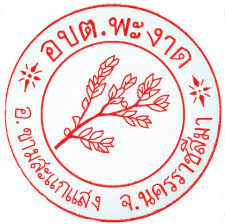 คู่มือการปฏิบัติงานกระบวนการจัดการเรื่องร้องเรียนการทุจริต/แจ้งเบาะแสด้านการทุจริตและประพฤติมิชอบศูนย์ปฏิบัติการต่อต้านการทุจริต องค์การบริหารส่วนตำบลพะงาดคำนำศูนย์ปฏิบัติการต่อต้านการทุจริต องค์การบริหารส่วนตำบลพะงาด มีบทบาทหน้าที่หลักในการกำหนดทิศทาง วางกรอบการดำเนินงานการป้องกันและปราบปรามการทุจริตและประพฤติมิชอบการส่งเสริมและคุ้มครองจริยธรรมของส่วนราชการ ให้สอดคล้องกับยุทธศาสตร์ชาติว่าด้วยการป้องกันและปราบปรามการทุจริต เพื่อใช้เป็นเครื่องมือสำคัญในการสร้างการมีส่วนร่วมจากทุกภาคีเครือข่าย               ด้านการป้องกันและปราบปรามการทุจริตคอร์รัปชั่น การส่งเสริมและคุ้มครองจริยธรรมทั้งภาครัฐ ภาคเอกชน โดยร่วมกำหนดเป้าหมายการพัฒนากลยุทธ์ไปสู่การปฏิบัติตามแผนงาน/โครงการที่วางไว้ไปสู่เป้าหมายเดียวกัน คือความสำเร็จอย่างมีประสิทธิภาพ และประสิทธิผล นอกจากนี้ ยังมีหน้าที่สำคัญในการประสาน ติดตามหน่วยงานที่เกี่ยวข้องเกี่ยวกับการจัดการเรื่องร้องเรียนการทุจริตและประพฤติมิชอบจากช่องทาง     การร้องเรียนของศูนย์ปฏิบัติการต่อต้านการทุจริต ๔ ช่องทาง ประกอบด้วย 1) ตู้ไปรษณีย์ หมู่ 4 ตำบล พะงาด อำเภอขามสแกแสง จังหวัด นครราชสีมา  30290  2) เว็บไซต์”ศูนย์รับแจ้ง เบาะแส เรื่องทุจริต คอร์รัปชั่น องค์การบริหารส่วนตำบลพะงาด 3) เฟซบุ๊ค “องค์การบริหารส่วนตำบลพะงาด” ๔) กล่องรับเรื่องร้องเรียนการทุจริตในองค์การบริหารส่วนตำบลพะงาด 	ในปีงบประมาณ พ.ศ. 2561 ศูนย์ปฏิบัติการต่อต้านการทุจริต องค์การบริหารส่วนตำบล ได้ทบทวนคู่มือการปฏิบัติงานกระบวนการจัดการเรื่องร้องเรียน/แจ้งเบาะแสด้านการทุจริตและประพฤติมิชอบเพื่อเป็นวิธีปฏิบัติงาน (Work Instruction) สอดรับกับกระบวนการจัดการเรื่องร้องเรียน/ร้องทุกข์ของสำนักปลัด องค์การบริหารส่วนตำบล หวังเป็นอย่างยิ่งว่าคู่มือการปฏิบัติงานกระบวนการจัดการเรื่องร้องเรียนการทุจริต/แจ้งเบาะแสด้านการทุจริตและประพฤติมิชอบ จะเป็นประโยชน์สำหรับหน่วยงาน และบุคลากรผู้ปฏิบัติงานที่จะนำไปเป็นมาตรฐานอย่างมีคุณภาพ   (นายอภิเชษฐ์  หวังรักกลาง)                            นายกองค์การบริหารส่วนตำบลพะงาดบทที่ 1  บทนำ1.หลักการและเหตุผล     ศูนย์ปฏิบัติการต่อต้านการทุจริต องค์การบริหารส่วนตำบลพะงาด มีบทบาทหน้าที่หลัก     ในการกำหนดทิศทาง วางกรอบการดำเนินงานการป้องกันและปราบปรามการทุจริตและประพฤติมิชอบ   การส่งเสริม และคุ้มครองจริยธรรมของส่วนราชการ ให้สอดคล้องกับยุทธศาสตร์ชาติว่าด้วยการป้องกัน    และปราบปรามการทุจริต เพื่อใช้เป็นเครื่องมือสำคัญในการสร้างการมีส่วนร่วมจากทุกภาคีเครือข่ายด้านการป้องกันและปราบปรามการทุจริตคอร์รัปชั่น การส่งเสริมและคุ้มครองจริยธรรมบุคลากรองค์การ          บริหารส่วนตำบลพะงาด ทุกระดับ กำหนดมาตรการปลูกจิตสำนึก ป้องกัน ปราบปราม และสร้างเครือข่าย          ในการป้องกันและปราบปรามการทุจริต มุ่งเน้นป้องกันการทุจริตโดยร่วมกำหนดเป้าหมายการพัฒนากลยุทธ์การป้องกันการส่งเสริมและคุ้มครองจริยธรรมไปสู่การปฏิบัติตามแผนงานโครงการที่วางไว้ไปสู่เป้าหมายเดียวกัน คือ ความสำเร็จอย่างมีประสิทธิภาพ และประสิทธิผล ประชาชนได้รับบริการที่ดี มีความพึงพอใจ เชื่อมั่น และศรัทธาต่อการบริหารราชการของหน่วยงาน นำไปสู่ค่าดัชนีภาพลักษณ์ของประเทศไทย (CPI:Corruption Perception Index) นอกจากนี้ ยังมีหน้าที่สำคัญในการรับแจ้งเบาะแสและเรื่องร้องเรียน ประสาน ติดตาม หน่วยงานที่เกี่ยวข้องกับการจัดการเรื่องร้องเรียนทุจริตและประพฤติมิชอบ จากช่องทาง การร้องเรียนของศูนย์ปฏิบัติการต่อต้านการทุจริตโดยมี ๔ ช่องทาง ประกอบด้วย 1) ตู้ไปรษณีย์ เลขที่ -      หมู่ 4 ตำบล พะงาด อำเภอขามสแกแสง จังหวัด นครราชสีมา  30290 2) เว็บไซต์ ศูนย์รับแจ้งเบาะแส               เรื่องทุจริตคอร์รัปชั่น องค์การบริหารส่วนตำบลพะงาด  3) เฟซบุ๊ค “องค์การบริหารส่วนตำบลพะงาด ”     ๔) กล่องรับเรื่องร้องเรียนการทุจริตในองค์การบริหารส่วนตำบลพะงาด ในส่วนการปฏิบัติงาน ดำเนินการตามกระบวนงานจัดการเรื่องร้องเรียน/ร้องทุกข์ ที่สอดคล้องกับพระราชกฤษฎีกา ว่าด้วย หลักเกณฑ์และวิธีการบริหารกิจการบ้านเมืองที่ดี พ.ศ. 2546 มาตรา 38  กำหนดว่า “เมื่อส่วนราชการใดได้รับการติดต่อสอบถามเป็นหนังสือจากประชาชน หรือส่วนราชการด้วยกันเกี่ยวกับงานที่อยู่ในอำนาจหน้าที่ของส่วนราชการนั้น ให้เป็นหน้าที่ของส่วนราชการนั้นที่จะต้องตอบคำถามหรือแจ้งการดำเนินการให้ทราบภายใน 15 วัน หรือภายในระยะเวลาที่กำหนดบนพื้นฐานของหลักธรรมาภิบาล (Good Governance) ซึ่งอำนาจหน้าที่ดำเนินการเกี่ยวกับข้อร้องเรียนการทุจริต การปฏิบัติหรือการละเว้นการปฏิบัติหน้าที่โดยมิชอบของเจ้าหน้าที่ส่วนราชการ จึงเป็นเรื่องที่ศูนย์ปฏิบัติการต่อต้านการทุจริตองค์การบริหารส่วนตำบลพะงาด จำเป็นต้องดำเนินการเพื่อตอบสนองความต้องการของประชาชน นอกจากนี้ยังได้บูรณาการร่วมกับศูนย์จัดการเรื่องร้องเรียน/ร้องทุกข์ ศูนย์ยุติธรรมชุมชนตำบลพะงาด เพื่อให้แนวทางการดำเนินงาน เป็นไปในทิศทางเดียวกัน เกิดเป็นรูปธรรม มีมาตรฐาน และมีประสิทธิภาพและประสิทธิผล สามารถแก้ไขปัญหาของประชาชน สร้างภาพลักษณ์และความเชื่อมั่น ตอบสนองความต้องการของประชาชนเป็นสำคัญ ภายใต้การอภิบาลระบบการรับเรื่องราวร้องเรียน/ร้องทุกข์ คือการป้องกัน ส่งเสริม การรักษา และการฟื้นฟูบนพื้นฐานของหลักธรรมาภิบาล (Good Governance) ของระบบอย่างสูงสุดและยั่งยืนต่อไป                    /๒. วัตถุประสงค์... - ๒ -2. วัตถุประสงค์ 1) เพื่อให้บุคลากรผู้เกี่ยวข้อง หรือเจ้าหน้าที่ผู้รับผิดชอบสามารถนำไปเป็นกรอบแนวทาง การดำเนินงานให้เกิดรูปธรรม ปฏิบัติงานตามมาตรฐาน กระบวนการจัดการเรื่องร้องเรียน/แจ้งเบาะแส     ด้านการทุจริต และประพฤติมิชอบ ได้อย่างมีประสิทธิภาพ 2) เพื่อให้มั่นใจว่ากระบวนการจัดการเรื่องร้องเรียน/แจ้งเบาะแสด้านการทุจริต และ     ประพฤติมิชอบใช้เป็นแนวทางการปฏิบัติงานตามขั้นตอน ที่สอดคล้องกับข้อกำหนด ระเบียบ หลักเกณฑ์ และกฎหมาย ที่เกี่ยวข้องกับการจัดการเรื่องร้องเรียน/ร้องทุกข์ อย่างครบถ้วนและมีประสิทธิภาพ 3) เพื่อเป็นหลักฐานแสดงขั้นตอนและวิธีการปฏิบัติงานที่สามารถถ่ายทอดให้กับ              ผู้เข้ามาปฏิบัติงานใหม่ พัฒนาให้การทำงานเป็นมืออาชีพ รวมทั้งแสดงหรือเผยแพร่ให้กับบุคคลภายนอก หรือ         ผู้ให้บริการให้สามารถเข้าใจและใช้ประโยชน์จากกระบวนการที่มีอยู่ รวมถึงเสนอแนะ ปรับปรุงกระบวนการ  ในการปฏิบัติงาน 4) เพื่อพิทักษ์สิทธิของประชาชนและผู้ร้องเรียน/แจ้งเบาะแส ตามหลักธรรมาภิบาล               (Good Governance)  3. บทบาทหน้าที่ของหน่วยงานที่รับผิดชอบ มีบทบาทหน้าที่ในการดำเนินการเสริมสร้างความเข้มแข็งและเป็นเครือข่ายสำคัญ           ในการขับเคลื่อนนโยบาย และมาตรการต่างๆ ในการต่อต้านการทุจริตในองค์กรรวมทั้งบูรณาการเชื่อมโยงกับศูนย์ปฏิบัติการ ต่อต้านการทุจริตคอรัปชั่น 1)  เสนอแนะแก่หัวหน้าส่วนราชการเกี่ยวกับการป้องกันและปราบปรามการทุจริตและประพฤติมิชอบของส่วนราชการ รวมทั้งจัดทำแผนปฏิบัติการป้องกันและปราบปรามการทุจริตและ     ประพฤติมิชอบของส่วนราชการ ให้สอดคล้องกับยุทธศาสตร์ว่าด้วยการป้องกันและปราบปรามการทุจริต และนโยบายของรัฐบาลที่เกี่ยวข้อง 2) ประสาน เร่งรัด และกำกับให้หน่วยงานในสังกัดดำเนินการตามแผนปฏิบัติการป้องกันและปราบปรามการทุจริตและประพฤติมิชอบของส่วนราชการ 3) ดำเนินการเกี่ยวกับข้อร้องเรียนการทุจริต การปฏิบัติหรือการละเว้นการปฏิบัติหน้าที่   โดยมิชอบของเจ้าหน้าที่ในส่วนราชการ 4) คุ้มครองจริยธรรมตามประมวลจริยธรรมข้าราชการ พนักงานส่วนท้องถิ่น 5) ประสานงานที่เกี่ยวข้องกับการป้องกันและปราบปรามการทุจริตและประพฤติมิชอบ และการคุ้มครองจริยธรรมกับหน่วยงานที่เกี่ยวข้อง 6) ติดตาม ประเมินผล และจัดทำรายงานการป้องกันและปราบปรามการทุจริตและประพฤติมิชอบ และการคุ้มครองจริยธรรม เสนอหัวหน้าส่วนราชการและหน่วยงานที่เกี่ยวข้อง 7) ปฏิบัติงาน สนับสนุนการปฏิบัติงานของหน่วยงานที่เกี่ยวข้อง หรือที่ได้รับมอบหมาย                    /4.การร้องเรียน... - ๓ -4. การร้องเรียน/แจ้งเบาะแส 1) ตู้ไปรษณีย์ เลขที่ -  หมู่ 4 ตำบล พะงาด อำเภอ ขามสะแกแสง จังหวัด นครราชสีมา 30290  2) เว็บไซต์ ศูนย์รับแจ้ง เบาะแส เรื่องทุจริต คอร์รัปชั่น องค์การบริหารส่วนตำบลพะงาด 3) เฟซบุ๊ค “องค์การบริหารส่วนตำบลพะงาด” ๔) กล่องรับเรื่องร้องเรียน/แจ้งเบาะแส การทุจริตในองค์การบริหารส่วนตำบลพะงาด 5. หลักเกณฑ์ในการรับเรื่องร้องเรียน/แจ้งเบาะแสด้านการทุจริตและประพฤติมิชอบ  1) ชื่อ ที่อยู่ของผู้ร้องเรียน/ผู้แจ้งเบาะแส 2) วัน เดือน ปี ของหนังสือร้องเรียน/แจ้งเบาะแส  3) ข้อเท็จจริง หรือพฤติการณ์ ประกอบเรื่องร้องเรียน/เรื่องแจ้งเบาะแส ปรากฏอย่างชัดเจน                 ว่ามีมูล ข้อเท็จจริง หรือชี้ช่องทางการแจ้งเบาะแส เกี่ยวกับการทุจริตของเจ้าหน้าที่/หน่วยงาน ชัดแจ้ง     เพียงพอที่จะสามารถดำเนินการสืบสวน/สอบสวนได้  4) ระบุพยานเอกสาร พยานวัตถุ และพยานบุคคล (ถ้ามี)  - ใช้ถ้อยคำสุภาพหรือข้อความสุภาพ   - ๔ -6. แผนผังกระบวนการจัดการเรื่องร้องเรียน/แจ้งเบาะแสด้านการทุจริตและประพฤติมิชอบ กระบวนการจัดการเรื่องร้องเรียน/ร้องทุกข์ยุติเรื่อง					 ไม่ยุติเรื่อง- ๕ -7. ขั้นตอนการปฏิบัติงาน   1) เจ้าหน้าที่ศูนย์ปฏิบัติการต่อต้านการทุจริต องค์การบริหารส่วนตำบลพะงาด รับเรื่อง ร้องเรียน/แจ้งเบาะแสด้านการทุจริตและประพฤติมิชอบ จากช่องทางการร้องเรียน ๔ ช่องทาง   2) เจ้าหน้าที่ศูนย์ปฏิบัติการต่อต้านการทุจริต คัดแยกหนังสือ วิเคราะห์เนื้อหา             ของเรื่องร้องเรียน/แจ้งเบาะแสด้านการทุจริตและประพฤติมิชอบ   3) เจ้าหน้าที่ศูนย์ปฏิบัติการต่อต้านการทุจริต สรุปความเห็นเสนอและจัดทำหนังสือ         ถึงผู้บังคับบัญชาเหนือขึ้นไป ทราบและพิจารณา   4) เจ้าหน้าที่ศูนย์ปฏิบัติการต่อต้านการทุจริต ส่งเรื่องให้หน่วยงานที่เกี่ยวข้องดำเนินการ /  ตอบข้อซักถาม ชี้แจงข้อเท็จจริง   5) เจ้าหน้าที่ศูนย์ปฏิบัติการต่อต้านการทุจริต แจ้งผู้ร้องเรียน/ร้องทุกข์ เพื่อทราบเบื้องต้นภายใน 15 วัน   6) เจ้าหน้าที่ศูนย์ปฏิบัติการต่อต้านการทุจริต รับรายงานและติดตามความก้าวหน้าผลการ ดำเนินงานจากหน่วยงานที่เกี่ยวข้อง   7) เจ้าหน้าที่ศูนย์ปฏิบัติการต่อต้านการทุจริต เก็บข้อมูลในระบบสารบรรณ เพื่อการประมวลผล และสรุปวิเคราะห์เสนอผู้บริหาร   8) เจ้าหน้าที่ศูนย์ปฏิบัติการต่อต้านการทุจริต จัดเก็บเรื่อง   8. การรับและตรวจสอบข้อร้องเรียนร้องเรียน/แจ้งเบาะแสด้านการทุจริตและประพฤติมิชอบ   		ดำเนินการรับและติดตามตรวจสอบข้อร้องเรียน/แจ้งเบาะแสด้านการทุจริตและ       ประพฤติมิชอบที่เข้ามายังหน่วยงานจากช่องทางต่าง ๆ โดยมีข้อปฏิบัติตามที่กำหนด ดังนี้แบบคำร้องเรียน/แจ้งเบาแสการทุจริตและประพฤติมิชอบ 							ศูนย์ปฏิบัติการต่อต้านการทุจริตที่ทำการองค์การบริหารส่วนตำบลพะงาดอำเภอขามสะแกแสง จังหวัดนครราชสีมา 30290				               วันที่..................เดือน..............................พ.ศ. ...........................เรื่อง	................................................................................................................................................................เรียน	นายกองค์การบริหารส่วนตำบลพะงาด			ข้าพเจ้า .......................................................................อายุ......................ปี         อยู่บ้านเลขที่.............หมู่ที่............ตำบล .................................อำเภอ .................................จังหวัด ..................................โทรศัพท์..............................อาชีพ .................................................... เลขที่บัตรประชาชน ....................................ออกโดย ................................................วันออกบัตร ...........................วันหมดอายุ...........................มีความประสงค์ขอร้องเรียน/แจ้งเบาะแสการต่อต้านการทุจริต เพื่อให้องค์การบริหารส่วนตำบลพะงาด พิจารณาดำเนินการตรวจสอบหรือช่วยเหลือและแก้ไขปัญหาในเรื่อง ....................................................................................................................................................................................................................................................................................................................................................................................................................................................................................................................................................................................................................................................................................................................................................................................................................................................................................................................................................................................................................................................................................			ทั้งนี้ ข้าพเจ้าขอรับรองว่าคำขอร้องเรียน/แจ้งเบาะแสการต่อต้านการทุจริต      ตามข้างต้นเป็นจริงทุกประการ โดยข้าพเจ้าขอส่งเอกสารหลักฐานประกอบการร้องเรียน/ร้องทุกข์ (ถ้ามี) ได้แก่.........................................................................จำนวน..................................ชุด.........................................................................จำนวน..................................ชุด.........................................................................จำนวน..................................ชุดจึงเรียนมาเพื่อโปรดพิจารณาดำเนินการต่อไปลงชื่อ...................................................ผู้ยื่นคำร้อง        ลงชื่อ.................................................เจ้าหน้าที่              (...................................................)                          (...................................................)/ เรียนหัวหน้า...- ๒ -เรียน หัวหน้าสำนักปลัดองค์การบริหารส่วนตำบลพะงาด          เรียน ปลัดองค์การบริหารส่วนตำบลพะงาด............................................................................    	      ........................................................................................................................................................            ............................................................................ลงชื่อ...................................................................            ลงชื่อ...................................................................      (..................................................................)                  (..................................................................)เรียน นายกองค์การบริหารส่วนตำบลพะงาด........................................................................................................................................................ลงชื่อ...................................................................      (..................................................................)                  ช่องทางความถี่ในการตรวจสอบช่องทางระยะเวลาดำเนินการรับข้อร้องเรียน เพื่อประสานหาทางแก้ไขหมายเหตุร้องเรียนด้วยตัวเองผ่านกล่องรับเรื่องร้องเรียนทุกวันภายใน ๑๕ วันทำการร้องเรียนผ่านตู้ไปรษณีย์ทุกวันภายใน ๑๕ วันทำการร้องเรียนผ่านเว็บไซต์ทุกวันภายใน ๑๕ วันทำการร้องเรียนทางเฟซบุ๊คทุกวันภายใน ๑๕ วันทำการ